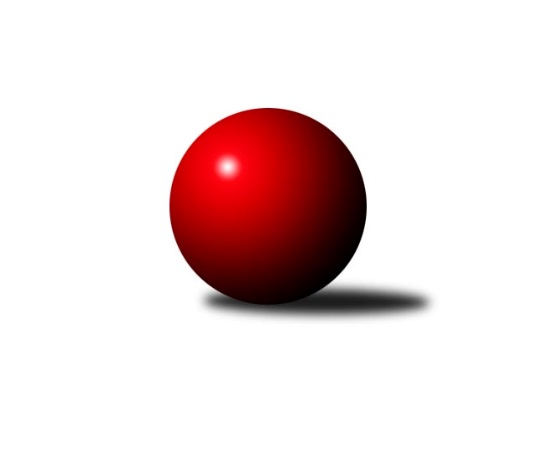 Č.1Ročník 2021/2022	15.10.2021Nejlepšího výkonu v tomto kole: 2765 dosáhlo družstvo: TJ Centropen Dačice EJihočeský KP2 2021/2022Výsledky 1. kolaSouhrnný přehled výsledků:Kuželky Borovany A	- TJ Loko. Č. Velenice B	5:3	2460:2456	7.0:5.0	15.10.TJ Sokol Chýnov A	- TJ Blatná B	6:2	2664:2545	7.0:5.0	15.10.TJ Spartak Trhové Sviny A	- TJ Kunžak B	8:0	2480:2283	10.0:2.0	15.10.TJ Centropen Dačice E	- TJ Sokol Slavonice B	7:1	2765:2605	10.0:2.0	15.10.Tabulka družstev:	1.	TJ Spartak Trhové Sviny A	1	1	0	0	8.0 : 0.0 	10.0 : 2.0 	 2480	2	2.	TJ Centropen Dačice E	1	1	0	0	7.0 : 1.0 	10.0 : 2.0 	 2765	2	3.	TJ Sokol Chýnov A	1	1	0	0	6.0 : 2.0 	7.0 : 5.0 	 2664	2	4.	Kuželky Borovany A	1	1	0	0	5.0 : 3.0 	7.0 : 5.0 	 2460	2	5.	TJ Loko. Č. Velenice B	1	0	0	1	3.0 : 5.0 	5.0 : 7.0 	 2456	0	6.	TJ Blatná B	1	0	0	1	2.0 : 6.0 	5.0 : 7.0 	 2545	0	7.	TJ Sokol Slavonice B	1	0	0	1	1.0 : 7.0 	2.0 : 10.0 	 2605	0	8.	TJ Kunžak B	1	0	0	1	0.0 : 8.0 	2.0 : 10.0 	 2283	0Podrobné výsledky kola:	 Kuželky Borovany A	2460	5:3	2456	TJ Loko. Č. Velenice B	Jindřich Soukup	 	 217 	 212 		429 	 1:1 	 420 	 	234 	 186		Jiří Novotný	Jitka Šimková	 	 186 	 227 		413 	 1:1 	 429 	 	203 	 226		David Marek	Martin Soukup	 	 200 	 199 		399 	 2:0 	 380 	 	192 	 188		David Holý	Karel Jirkal	 	 215 	 208 		423 	 2:0 	 375 	 	178 	 197		Jiří Baldík	Jiří Malovaný	 	 220 	 162 		382 	 1:1 	 393 	 	187 	 206		Petra Holá *1	Václav Ondok	 	 183 	 231 		414 	 0:2 	 459 	 	223 	 236		Rudolf Baldíkrozhodčí: Jiří Malovanýstřídání: *1 od 51. hodu Roman OsovskýNejlepší výkon utkání: 459 - Rudolf Baldík	 TJ Sokol Chýnov A	2664	6:2	2545	TJ Blatná B	Miroslav Mašek	 	 208 	 206 		414 	 1:1 	 447 	 	247 	 200		Filip Cheníček	Libuše Hanzálková	 	 190 	 195 		385 	 0:2 	 415 	 	200 	 215		Robert Flandera	Dušan Straka	 	 226 	 223 		449 	 2:0 	 444 	 	222 	 222		Jiří Minařík	Vendula Burdová	 	 248 	 222 		470 	 1:1 	 451 	 	216 	 235		Ondřej Fejtl	Alena Kovandová	 	 239 	 222 		461 	 1:1 	 409 	 	185 	 224		Libor Slezák	Pavel Bronec	 	 243 	 242 		485 	 2:0 	 379 	 	171 	 208		Lukáš Drnekrozhodčí: Oldřich RoubekNejlepší výkon utkání: 485 - Pavel Bronec	 TJ Spartak Trhové Sviny A	2480	8:0	2283	TJ Kunžak B	František Vávra	 	 191 	 215 		406 	 2:0 	 354 	 	179 	 175		Jan Zeman	Pavel Zeman	 	 203 	 204 		407 	 2:0 	 364 	 	181 	 183		Radek Burian	Jan Dvořák	 	 194 	 209 		403 	 1:1 	 394 	 	199 	 195		Jiří Brát	Pavel Stodolovský	 	 186 	 197 		383 	 1:1 	 350 	 	188 	 162		Ondřej Mrkva	Jiří Reban	 	 237 	 220 		457 	 2:0 	 424 	 	214 	 210		Josef Brtník	Josef Troup	 	 224 	 200 		424 	 2:0 	 397 	 	198 	 199		Karel Hanzalrozhodčí: Josef SvobodaNejlepší výkon utkání: 457 - Jiří Reban	 TJ Centropen Dačice E	2765	7:1	2605	TJ Sokol Slavonice B	Petr Vojtíšek	 	 253 	 229 		482 	 2:0 	 416 	 	215 	 201		Miroslav Bartoška	Zdeněk Pospíchal	 	 205 	 233 		438 	 1:1 	 451 	 	220 	 231		Jiří Ondrák st.	Michaela Kopečná	 	 204 	 218 		422 	 1:1 	 419 	 	231 	 188		Jan Ležák	Pavlína Karešová	 	 250 	 238 		488 	 2:0 	 451 	 	219 	 232		Karel Cimbálník	Miroslav Kolář	 	 217 	 266 		483 	 2:0 	 446 	 	215 	 231		Jiří Pšenčík	Miloš Křížek	 	 224 	 228 		452 	 2:0 	 422 	 	201 	 221		Ladislav Chaluparozhodčí:  Vedoucí družstevNejlepší výkon utkání: 488 - Pavlína KarešováPořadí jednotlivců:	jméno hráče	družstvo	celkem	plné	dorážka	chyby	poměr kuž.	Maximum	1.	Pavlína Karešová 	TJ Centropen Dačice E	488.00	311.0	177.0	3.0	1/1	(488)	2.	Pavel Bronec 	TJ Sokol Chýnov A	485.00	321.0	164.0	3.0	1/1	(485)	3.	Miroslav Kolář 	TJ Centropen Dačice E	483.00	314.0	169.0	4.0	1/1	(483)	4.	Petr Vojtíšek 	TJ Centropen Dačice E	482.00	313.0	169.0	0.0	1/1	(482)	5.	Vendula Burdová 	TJ Sokol Chýnov A	470.00	311.0	159.0	2.0	1/1	(470)	6.	Alena Kovandová 	TJ Sokol Chýnov A	461.00	310.0	151.0	4.0	1/1	(461)	7.	Rudolf Baldík 	TJ Loko. Č. Velenice B	459.00	309.0	150.0	3.0	1/1	(459)	8.	Jiří Reban 	TJ Spartak Trhové Sviny A	457.00	310.0	147.0	3.0	1/1	(457)	9.	Miloš Křížek 	TJ Centropen Dačice E	452.00	320.0	132.0	7.0	1/1	(452)	10.	Karel Cimbálník 	TJ Sokol Slavonice B	451.00	290.0	161.0	4.0	1/1	(451)	11.	Ondřej Fejtl 	TJ Blatná B	451.00	302.0	149.0	7.0	1/1	(451)	12.	Jiří Ondrák  st.	TJ Sokol Slavonice B	451.00	302.0	149.0	10.0	1/1	(451)	13.	Dušan Straka 	TJ Sokol Chýnov A	449.00	311.0	138.0	3.0	1/1	(449)	14.	Filip Cheníček 	TJ Blatná B	447.00	306.0	141.0	10.0	1/1	(447)	15.	Jiří Pšenčík 	TJ Sokol Slavonice B	446.00	296.0	150.0	3.0	1/1	(446)	16.	Jiří Minařík 	TJ Blatná B	444.00	303.0	141.0	5.0	1/1	(444)	17.	Zdeněk Pospíchal 	TJ Centropen Dačice E	438.00	279.0	159.0	1.0	1/1	(438)	18.	Jindřich Soukup 	Kuželky Borovany A	429.00	298.0	131.0	4.0	1/1	(429)	19.	David Marek 	TJ Loko. Č. Velenice B	429.00	304.0	125.0	7.0	1/1	(429)	20.	Josef Troup 	TJ Spartak Trhové Sviny A	424.00	282.0	142.0	0.0	1/1	(424)	21.	Josef Brtník 	TJ Kunžak B	424.00	293.0	131.0	8.0	1/1	(424)	22.	Karel Jirkal 	Kuželky Borovany A	423.00	283.0	140.0	1.0	1/1	(423)	23.	Ladislav Chalupa 	TJ Sokol Slavonice B	422.00	280.0	142.0	5.0	1/1	(422)	24.	Michaela Kopečná 	TJ Centropen Dačice E	422.00	305.0	117.0	7.0	1/1	(422)	25.	Jiří Novotný 	TJ Loko. Č. Velenice B	420.00	305.0	115.0	8.0	1/1	(420)	26.	Jan Ležák 	TJ Sokol Slavonice B	419.00	306.0	113.0	12.0	1/1	(419)	27.	Miroslav Bartoška 	TJ Sokol Slavonice B	416.00	298.0	118.0	5.0	1/1	(416)	28.	Robert Flandera 	TJ Blatná B	415.00	289.0	126.0	8.0	1/1	(415)	29.	Václav Ondok 	Kuželky Borovany A	414.00	276.0	138.0	6.0	1/1	(414)	30.	Miroslav Mašek 	TJ Sokol Chýnov A	414.00	297.0	117.0	7.0	1/1	(414)	31.	Jitka Šimková 	Kuželky Borovany A	413.00	289.0	124.0	12.0	1/1	(413)	32.	Libor Slezák 	TJ Blatná B	409.00	284.0	125.0	8.0	1/1	(409)	33.	Pavel Zeman 	TJ Spartak Trhové Sviny A	407.00	282.0	125.0	7.0	1/1	(407)	34.	František Vávra 	TJ Spartak Trhové Sviny A	406.00	293.0	113.0	12.0	1/1	(406)	35.	Jan Dvořák 	TJ Spartak Trhové Sviny A	403.00	286.0	117.0	7.0	1/1	(403)	36.	Martin Soukup 	Kuželky Borovany A	399.00	277.0	122.0	5.0	1/1	(399)	37.	Karel Hanzal 	TJ Kunžak B	397.00	275.0	122.0	11.0	1/1	(397)	38.	Jiří Brát 	TJ Kunžak B	394.00	282.0	112.0	6.0	1/1	(394)	39.	Libuše Hanzálková 	TJ Sokol Chýnov A	385.00	262.0	123.0	13.0	1/1	(385)	40.	Pavel Stodolovský 	TJ Spartak Trhové Sviny A	383.00	281.0	102.0	15.0	1/1	(383)	41.	Jiří Malovaný 	Kuželky Borovany A	382.00	277.0	105.0	12.0	1/1	(382)	42.	David Holý 	TJ Loko. Č. Velenice B	380.00	293.0	87.0	15.0	1/1	(380)	43.	Lukáš Drnek 	TJ Blatná B	379.00	281.0	98.0	17.0	1/1	(379)	44.	Jiří Baldík 	TJ Loko. Č. Velenice B	375.00	270.0	105.0	13.0	1/1	(375)	45.	Radek Burian 	TJ Kunžak B	364.00	267.0	97.0	10.0	1/1	(364)	46.	Jan Zeman 	TJ Kunžak B	354.00	274.0	80.0	13.0	1/1	(354)	47.	Ondřej Mrkva 	TJ Kunžak B	350.00	266.0	84.0	12.0	1/1	(350)Sportovně technické informace:Starty náhradníků:registrační číslo	jméno a příjmení 	datum startu 	družstvo	číslo startu19532	Jindřich Soukup	15.10.2021	Kuželky Borovany A	1x25843	Vendula Burdová	15.10.2021	TJ Sokol Chýnov A	1x22953	Jiří Baldík	15.10.2021	TJ Loko. Č. Velenice B	1x
Hráči dopsaní na soupisku:registrační číslo	jméno a příjmení 	datum startu 	družstvo	18875	Jan Ležák	15.10.2021	TJ Sokol Slavonice B	24041	Lukáš Drnek	15.10.2021	TJ Blatná B	24040	Filip Cheníček	15.10.2021	TJ Blatná B	25406	Libor Slezák	15.10.2021	TJ Blatná B	20192	Robert Flandera	15.10.2021	TJ Blatná B	25236	Jiří Minařík	15.10.2021	TJ Blatná B	11752	Ondřej Fejtl	15.10.2021	TJ Blatná B	Program dalšího kola:2. kolo22.10.2021	pá	17:30	TJ Loko. Č. Velenice B - TJ Centropen Dačice E	22.10.2021	pá	17:30	TJ Kunžak B - TJ Blatná B	22.10.2021	pá	18:00	TJ Sokol Slavonice B - TJ Sokol Chýnov A	22.10.2021	pá	18:00	TJ Spartak Trhové Sviny A - Kuželky Borovany A	Nejlepší šestka kola - absolutněNejlepší šestka kola - absolutněNejlepší šestka kola - absolutněNejlepší šestka kola - absolutněNejlepší šestka kola - dle průměru kuželenNejlepší šestka kola - dle průměru kuželenNejlepší šestka kola - dle průměru kuželenNejlepší šestka kola - dle průměru kuželenNejlepší šestka kola - dle průměru kuželenPočetJménoNázev týmuVýkonPočetJménoNázev týmuPrůměr (%)Výkon1xPavlína KarešováDačice E4881xPavel BronecChýnov A113.44851xPavel BronecChýnov A4851xRudolf BaldíkČ. Velenice B112.774591xMiroslav KolářDačice E4831xJiří RebanSp. T.Sviny A111.374571xPetr VojtíšekDačice E4821xPavlína KarešováDačice E110.114881xVendula BurdováChýnov A4701xVendula BurdováChýnov A109.894701xAlena KovandováChýnov A4611xMiroslav KolářDačice E108.99483